Manure Transfer Map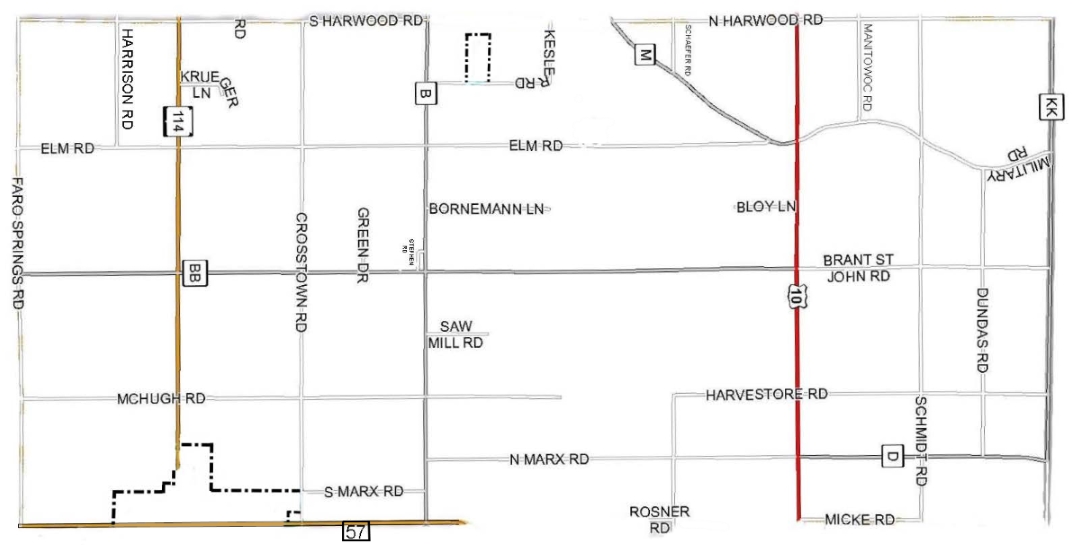 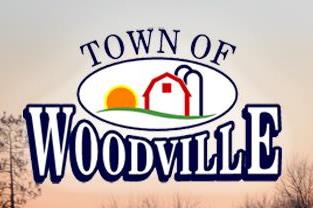 Please highlight which roads you will be using in theTown of Woodville